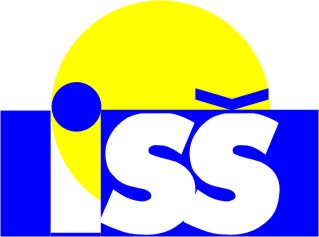 INTEGROVANÁ STŘEDNÍ ŠKOLA CENTRUM ODBORNÉ PŘÍPRAVYA JAZYKOVÁ ŠKOLA S PRÁVEM STÁTNÍ JAZYKOVÉ ZKOUŠKYVALAŠSKÉ MEZIŘÍČÍO b j e d n a c í   l i s t   č.  ISŠ / 23 / 2016Adresa dodavatele:    ADOR s.r.o., Doubrovského 981,  563 01   LanškrounObjednáváme u Vás   dveře dle Vaší nabídky  č. 662 101 v celkové ceně  203 679,00 včetně DPHZboží zašlete na adresu: Integrovaná střední škola – Centrum odborné přípravy a Jazyková škola s právem státní jazykové zkoušky Valašské Meziříčí, Palackého 49    PSČ:  757 01     Vyřizuje:  Ing. Holotík		tel:  571 685 274E-mail:   	v.holotik@isscopvm.cz		      Daňový doklad vystavte na:Integrovaná střední škola – Centrum odborné přípravy a Jazyková škola s právem státní jazykové zkoušky Valašské Meziříčí, Palackého 49		PSČ:       757 01Bankovní spojení: Komerční banka Valašské Meziříčí 		IČO:     00851574č. účtu:      	 25730851/0100 				DIČ:   CZ00851574	Valašské Meziříčí, 2016-12-02 	 	Mgr. Petr Pavlůsek			Ředitel školy